Allegato 4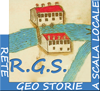 Rete delle Geo Storie a scala locale
Scuola capofilaISTITUTO COMPRENSIVO DI NOALE (VE)ASSOCIAZIONE CLIO ‘92www.retegeostorie.itISTRUZIONI PER LA VALUTAZIONE DEI SITI WEB DI  STORIA(a cura di eperillo 13 maggio 2015)IstruzioniGli studenti come te e anche altre persone del mondo del lavoro cercano sempre di più informazioni in Internet (www). Come di sicuro sai, quando uno fa una ricerca in Internet, vengono sempre fuori tanti siti diversi che uno potrebbe andare a vedere. Noi stiamo facendo questo studio perché ci interessa sapere come fai a decidere in quali siti andare quando sei alla ricerca di informazioni. Decidere in quali siti navigare dipende da cosa si vuol fare. Noi ti chiediamo di scegliere quali siti sono i migliori per ottenere informazioni sulla scuola al tempo degli antichi Romani. Noi ti diamo 3 siti che sono venuti fuori da una ricerca in Google, digitando “scuola antichi Romani”. Ti chiediamo di leggere attentamente i siti e poi decidere quali siti secondo te sono da utilizzare per  avere informazioni attendibili sulla scuola al tempo degli antichi RomaniTi daremo delle istruzioni su come valutare i siti e dei fogli per prendere appunti basati su queste istruzioni. Dopodiché, ti chiederemo di ordinare i siti secondo il loro grado di affidabilità, dal più affidabile (punteggio 1) al meno affidabile (punteggio 6), creando una graduatoria. Istruzioni Per Capire Quali Siti Sono Più Affidabili (Attendibili).Decidere quali siti consultare dipende dalla valutazione che facciamo sulla loro affidabilità o attendibilità. Ci sono molte cose da considerare nella valutazione dell’affidabilità di un sito. Chi è l’autore? Quanto sono affidabili le informazioni che fornisce? Il sito spiega bene le informazioni che fornisce?Di seguito ti diamo alcune istruzioni per aiutarti a rispondere a queste domande?A. Chi è l’autore? Riuscite a capire chi è l’autore?Individua il nome dell’autore e/o del responsabile della realizzazione  del sito.  Segnala se il sito non riporta alcuna indicazione degli autori.A volte il sito stesso è stato costruito da una istituzione  (ad esempio, Ministero, Università) o l’autore del sito appartiene ad una istituzione (questa informazione la si può ricavare dal logo o marchio): annota l’Istituzione a cui appartiene il sito.Quando è stato costruito il sito?Individua la data di prima pubblicazione del sito, se indicata oppure ricavala da informazioni presenti nel sito. Segnala se il sito non riporta alcuna data di realizzazione.Qual è la data dell’ultimo aggiornamento?Indica la data di ultimo aggiornamento del sito (se indicata oppure deducibile da informazioni presenti nel sito o da altre fonti). Segnala se il sito non riporta alcuna data di aggiornamentoLa persona che fornisce le informazioni è un esperto dell’argomento?Questo lo puoi capire da alcuni indizi. Uno riguarda le informazioni sull’autore, che qualifica ha, che lavoro svolge. A volte nel sito è scritto a quale istituzione (ad esempio, Ministero, Università) appartiene un autore, o lo si può ricavare dal logo o marchio. Qual è la modalità di accesso al sito?Annota se l’accesso è libero o subordinato ad una qualche forma di iscrizione, gratuita o a pagamento, alla digitazione di password…Qual è la motivazione dell’autore?Avere delle informazioni sull’autore è importante perché molto spesso gli autori hanno obiettivi precisi che vogliono raggiungere. Gli scopi per cui si costruisce un sito sulla storia o si danno informazioni sul passato possono essere diversi: per comunicare e condividere risultati della ricerca scientifica; per documentare l’attività didattica (nel caso di scuole, docenti, studenti); per pubblicizzare un luogo, un monumento, un territorio (nel caso di siti turistici)… Riesci a capire la motivazione dell’autore pensando a che tipo di persone si rivolge.Individua lo scopo prevalente per cui è stato costruito il sito.B. Quanto sono affidabili le informazioni?Qual è l’argomento/i del passato di cui si  parla nel sito?Per parlare del passato bisogna scegliere un tema (cosa voglio raccontare), un tempo ( a quel periodo/epoca sono riferite le informazioni del passato), un luogo (di quale spazio si parla). Individua questi tre aspetti (tema, tempo, luogo) nel sito che stai esaminando.  Le informazioni sul passato si basano su fonti, prove, dati delle ricerche storiche condivisi dalla comunità degli studiosi?Le informazioni ottenute attraverso la ricerca scientifica devono essere considerate più valide e precise, ovviamente, delle opinioni e delle credenze personali della gente.   Le affermazioni  sul passato contenute nel sito sono basate su fonti, prove, dati delle ricerche storiche?Si fa riferimento a testi, riviste convegni scientifici?Trovi le stesse informazioni in più siti affidabili?Se molti siti o autori danno la stessa informazione, è più probabile che sia vera e precisa. Se l’informazione presente in un sito è in contrasto con l’informazione di un altro sito che per voi è affidabile, è probabile che questa informazione non sia affidabile. Un altro aspetto da considerare riguarda la completezza o l’incompletezza delle informazioni. Se un sito riporta un’informazione incompleta tralasciando dati che invece si trovano in siti attendibili, è probabile che questa informazione non sia vera.C. Quanto il sito spiega bene le informazioni che fornisce?Riesci a capire il perché di quello che dice un sito?È importante che un sito dia delle chiare e complete spiegazioni delle informazioni che fornisce.Le spiegazioni fornite da un sito concordano con la conoscenza scientifica che hai già? Le spiegazioni fornite da un sito concordano con le informazioni di siti affidabili?Specialmente quando vai in un sito che non sembra tanto attendibile, devi esaminare se quello che dice e le spiegazioni che fornisce concordano con quelle degli altri. Foglio Per La Valutazione Delle FontiPer ogni sito web che visiterai, ti daremo un foglio con tutte e 11 domande presentate sull’affidabilità dei siti. Per favore, leggi ogni sito e compila le tue risposte alle domande nel foglio corrispondente.SITO: Chi è l’autore?Quando è stato costruito il sito?Qual è la data dell’ultimo aggiornamento?La persona che fornisce le informazioni è un esperto dell’argomento?Qual è la modalità di accesso al sito?Qual è la motivazione dell’autore?Le informazioni si basano su evidenze scientifiche?Le informazioni sul passato si basano su fonti, prove, dati delle ricerche storiche condivisi dalla comunità degli studiosi?Esistono informazioni simili fornite da diversi siti affidabili?Capisci le spiegazioni sulla base delle informazioni fornite?Le spiegazioni fornite corrispondono con la tua conoscenza scientifica o con le informazioni da siti affidabili?http://www.istoreto.it/didattica/mediaestoria_progettifinali_0708.htm LA TUA GRADUATORIAInserisci la tua graduatoria assegnando il punteggio 1 (primo posto) al sito che ritieni più affidabile e il punteggio X  (ultimo posto) al sito che ritieni meno affidabile.Giustificazione della tua graduatoriaHo valutato il sito……………………………………più affidabile perché:Ho valutato il sito…………………………………..meno affidabile perché:Ho valutato il sito……………………………………poco affidabile perché:Ho valutato il sito……………………………………abbastanza affidabile perché:Altri commenti e riflessioni che giustifichino la tua graduatoria:Feedback Sulla Valutazione Delle FontiNel seguente quadro, ti presentiamo la graduatoria della valutazione dei siti secondo il loro grado di affidabilità, fatto da esperti nella materia. Confronta la tua graduatoria con quella degli esperti e scrivi quali sono le principali differenze. Cerca di scoprire perché la tua graduatoria e quella degli esperti sono diversi, perché hai valutato diversamente i siti e scrivi queste tue riflessioni.Sito ASiro B………La tua graduatoriaGraduatoria degli espertiSiti123……